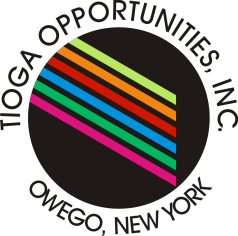 2016 Tioga County, NY Group Workcamp Applicant Eligibility CriteriaProgram Dates:  July 10 – 16, 2016-Must meet current H.E.A.P. income guidelines- Requested projects must be within the skill levels or experience limits             of our participants.       -Homes with elderly, disabled or small children are given priority.-First applications received are the first applications addressed.*Please contact Tioga Opportunities, Inc. Community Services Director Andrew Hafer with any questions.Contact Information:Tioga Opportunities, Inc.9 Sheldon Guile Blvd.Owego, NY  13827607-687-4222 Ext. 302ahafer@tiogaopp.org